附：2020年义乌市教育系统公开招聘教师缴费方法说明根据义乌市财政局相关管理要求，2020年教师招考考务费由考生直接在浙江政务服务网（http://pay.zjzwfw.gov.cn）限期缴纳。具体方法说明如下：1.网上资格初审后，由义乌市教育考试院统一向考生发送缴费短信。考生按短信提示，登录浙江政务服务网http://pay.zjzwfw.gov.cn/进行缴费；每人对应唯一的缴款单号，不能输错，同时务必按时缴费。2. 若到2020年2月14日上午12时未收到缴费短信，或有其它疑问，请联系义乌市教育考试院（0579—89978216、0579—85410905）3. 缴费时限截止到2020年2月15日下午5时。逾期无法缴费的，视为自动放弃本次报考。4. 缴费后，考生可在2020年2月16日上午12时后，登录报名系统查看缴费情况及报名进程，报名系统中显示“已支付”即报名成功。5.遇到姓名中的冷僻字会用“？”代替，不影响缴费。6. 特别提醒：2月14日必须关注手机上的短信通知，保持您填写的手机号码联系通畅。若手机号填写有误或停机等而收不到缴费短信，或缴费短信不慎误删的，责任需由您承担。缴费具体操作：（一）登陆浙江政务服务网http://pay.zjzwfw.gov.cn/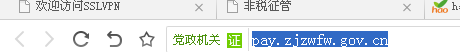 （二）点击“按缴款单号缴费”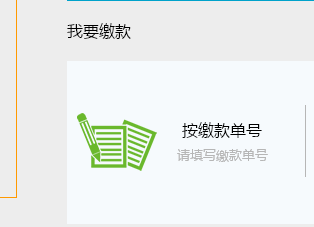 （三）输入通知短信上的缴款单号，每人对应唯一的缴款单号，千万不能输错，输错了很可能给其他人缴费。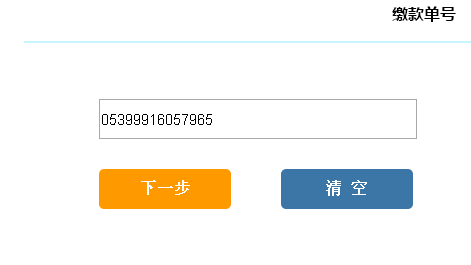 （四）核对缴费信息，点击确认缴款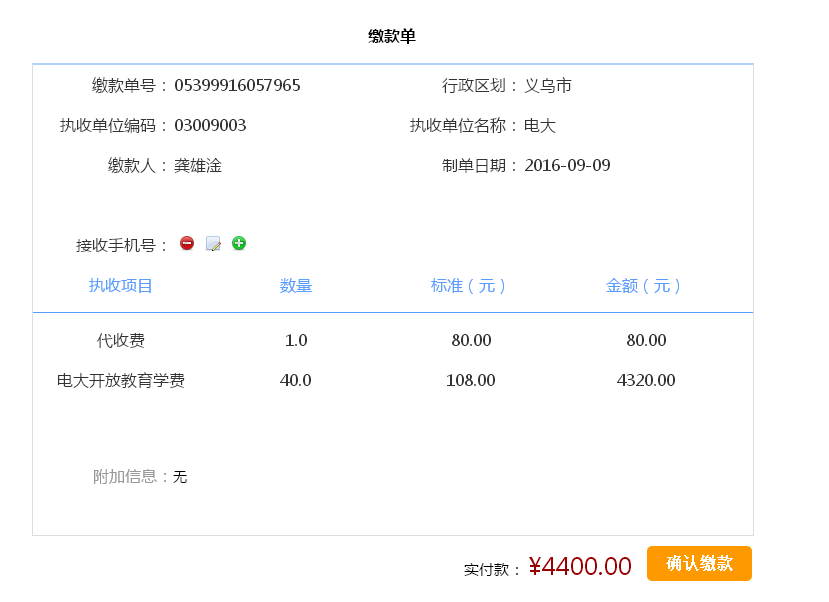 （五）选择“银联”或“支付宝”完成缴费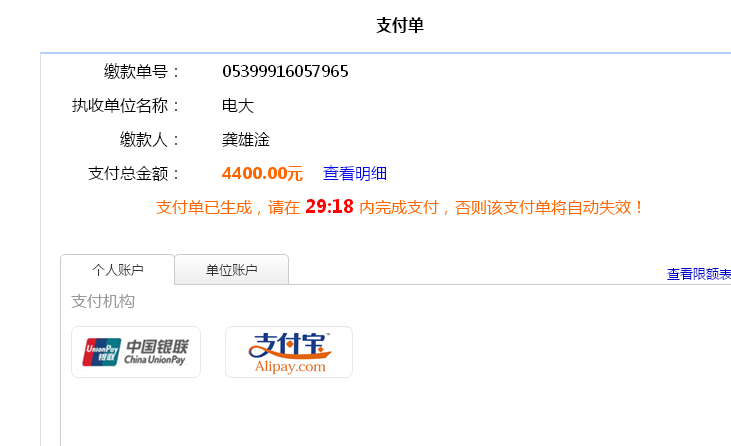 